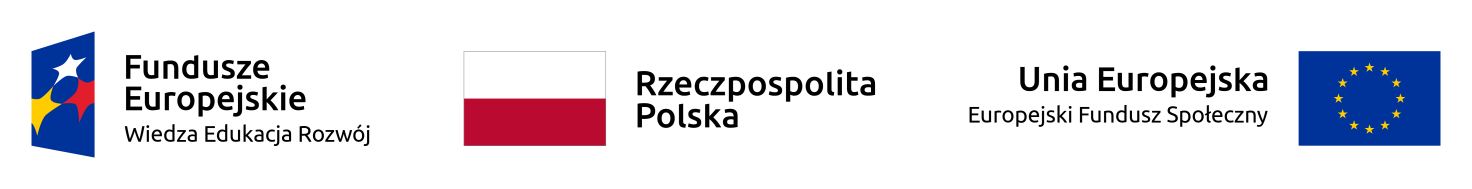 Załącznik Nr 1 do zarządzenia Nr 0050/83/2021Wójta Gminy Bojszowyz dnia 02.09.2021 r.OGŁOSZENIEZapraszam mieszkańców gminy Bojszowydo konsultacji społecznych, których przedmiotem jest raport z przeprowadzonego badania społecznego pn.  „Diagnoza potrzeb i potencjału społeczności lokalnej w zakresie usług społecznych na terenie Gminy Bojszowy” realizowanego w ramach projektu pn. „Centrum Usług Społecznych w Gminie Bojszowy” współfinansowanego ze środków Europejskiego Funduszu Społecznego realizowanego 
w ramach Programu Operacyjnego Wiedza Edukacja Rozwój na lata 2014-2020Celem konsultacji jest uzyskanie opinii, wniosków i uwag mieszkańców gminy Bojszowy na temat raportu z przeprowadzonego badania społecznego pn. „Diagnoza potrzeb 
i potencjału społeczności lokalnej w zakresie usług społecznych na terenie Gminy Bojszowy” realizowanego w ramach projektu pn. „Centrum Usług Społecznych w Gminie Bojszowy” współfinansowanego ze środków Europejskiego Funduszu Społecznego realizowanego w ramach Programu Operacyjnego Wiedza Edukacja Rozwój na lata 2014-2020.Raport dostępny jest na stronie internetowej GOPS w Bojszowach - zakładka „Centrum Usług Społecznych w Gminie Bojszowy” oraz do wglądu w siedzibie GOPS w Bojszowach.Konsultacje zostaną przeprowadzone w terminie od 09.09.2021r. do 16.09.2021r.Konsultacje zostaną przeprowadzone na terenie gminy Bojszowy.Konsultacje zostaną przeprowadzone w następującej formie: zbieranie uwag w postaci papierowej lub elektronicznej, w tym za pomocą środków komunikacji elektronicznej, 
w szczególności poczty elektronicznej lub formularzy zamieszczonych w Biuletynie Informacji Publicznej. 6. Konsultacje polegają na zebraniu opinii, wniosków i uwag mieszkańców w postaci papierowej 
i elektronicznej.7.  Konsultacje uznaje się za ważne bez względu na liczbę uczestniczących w nich mieszkańców.8. Konsultacje mają charakter opiniodawczy, a ich wynik nie jest wiążący dla organów, chyba ze   
           ustawa stanowi inaczej.Wypełnione formularze konsultacyjne można składać do dnia 16.09.2021r. do godz. 15.30 
w Gminnym Ośrodku Pomocy Społecznej w Bojszowach – Sierpowa 38, 43-220 Świerczyniec lub przesłać pocztą elektroniczną na adres: kontakt.@gops.bojszowy.pl.Opinie i uwagi mieszkańców złożone po terminie zakończenia konsultacji nie będą brane pod uwagę.Informacji udziela Pani Anna Losko-Galbierz – tel. 32 328 93 05 wew. 24, email: dpr@gops.bojszowy.pl